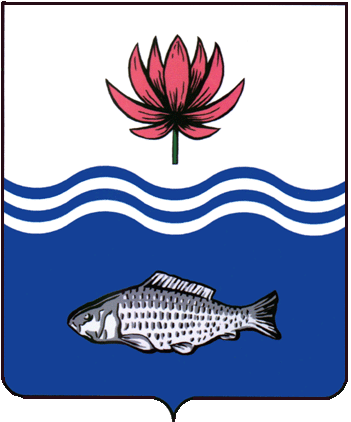 АДМИНИСТРАЦИЯ МО "ВОЛОДАРСКИЙ РАЙОН"АСТРАХАНСКОЙ ОБЛАСТИПОСТАНОВЛЕНИЕ	О внесении изменений в Положение о 	Комиссии по соблюдению требований к служебному 	поведению муниципальных служащих администрации 	муниципального образования «Володарский район» и 	урегулированию конфликта интересов, утвержденное 	постановлением администрации МО «Володарский район» 	от 20 января 2015 года № 53 «Об утверждении Положения 	о комиссии по соблюдению требований к служебному 	поведению муниципальных служащих администрации 	муниципального образования «Володарский район» и 	урегулированию конфликта интересов 	В соответствии с Федеральным законом от 25.12.2008 г. № 273-ФЗ «О противодействии коррупции», Указами Президента Российской Федерации от 08.03.2015 г. № 120 «О некоторых вопросах противодействия коррупции», от 22.12.2015 г. № 650 «О порядке сообщения лицами, замещающими отдельные государственные должности Российской Федерации, должности федеральной государственной службы, и иными лицами о возникновении личной заинтересованности при исполнении должностных обязанностей, которая приводит или может привести к конфликту интересов, и о внесении изменений в некоторые акты Президента Российской Федерации», в целях приведения нормативных правовых актов администрации МО «Володарский район» в соответствие с действующим законодательством, администрация МО «Володарский район»ПОСТАНОВЛЯЕТ:1.Внести в Положение о Комиссии по соблюдению требований к служебному поведению муниципальных служащих администрации муниципального образования «Володарский район» и урегулированию конфликта интересов, утвержденное постановлением администрация МО «Володарский район» от 20.01.2015 г. № 53 «Об утверждении положения о комиссии по соблюдению требований к служебному поведению муниципальных 	служащих администрации  муниципального образования «Володарский район» и урегулированию конфликта интересов» следующие изменения:	а) в пункте 3.3.:	 подпункт «б» дополнить абзацем следующего содержания:«уведомление муниципального служащего о возникновении личной заинтересованности при исполнении должностных обязанностей, которая приводит или может привести к конфликту интересов»;подпункт «д» изложить в следующей редакции: «д) поступившее в соответствии с частью 4 статьи 12 Федерального закона от 25 декабря 2008 г. N 273-ФЗ «О противодействии коррупции» и статьей 64.1 Трудового кодекса Российской Федерации в администрацию  муниципального образования «Володарский район» или ее структурное подразделение уведомление коммерческой или некоммерческой организации о заключении с гражданином, замещавшим должность муниципальной службы в администрации  муниципального образования «Володарский район» или ее структурном подразделении, трудового или гражданско-правового договора на выполнение работ (оказание услуг), если отдельные функции муниципального (административного) управления данной организацией входили в его должностные (служебные) обязанности, исполняемые во время замещения должности в администрации  муниципального образования «Володарский район» или ее структурном подразделении, при условии, что указанному гражданину комиссией ранее было отказано во вступлении в трудовые и гражданско-правовые отношения с данной организацией или что вопрос о даче согласия такому гражданину на замещение им должности в коммерческой или некоммерческой организации либо на выполнение им работы на условиях гражданско-правового договора в коммерческой или некоммерческой организации комиссией не рассматривался.»;подпункт «е»  исключить;б) из пункта 3.4. четвертое предложение исключить;в) из пункта 3.6. второе предложение исключить;г) дополнить пунктом 3.6.1. следующего содержания:«3.6.1 Уведомление, указанное в абзаце пятом подпункта «б» пункта 3.3 настоящего Положения, рассматривается по поручению главы администрации муниципального образования «Володарский район» либо руководителя структурного подразделения администрации муниципального образования «Володарский район», которые осуществляют подготовку мотивированного заключения по результатам рассмотрения уведомления;»;д) дополнить пунктом 3.6.2. следующего содержания:«3.6.2. При подготовке мотивированного заключения по результатам рассмотрения обращения, указанного в абзаце втором подпункта «б» пункта 3.3. настоящего Положения, или уведомлений, указанных в абзаце пятом подпункта «б» и подпункте «д» пункта 3.3. настоящего Положения, ответственные лица за кадровую работу и профилактику коррупционных и иных правонарушений по поручению главы администрации муниципального образования «Володарский район» либо руководителя структурного подразделения имеют право проводить собеседование с муниципальным служащим, представившим обращение или уведомление, получать от него письменные пояснения, направлять в установленном порядке запросы в государственные органы, органы местного самоуправления и заинтересованные организации. Обращение или уведомление, а также заключение и другие материалы в течение семи рабочих дней со дня поступления обращения или уведомления представляются председателю комиссии. В случае направления запросов обращение или уведомление, а также заключение и другие материалы представляются председателю комиссии в течение 45 дней со дня поступления обращения или уведомления. Указанный срок может быть продлен, но не более чем на 30 дней.»;е) подпункт «а» пункта 3.9. изложить в следующей редакции:«а) в 10-дневный срок назначает дату заседания комиссии. При этом дата заседания комиссии не может быть назначена позднее 20 дней со дня поступления указанной информации, за исключением случаев, предусмотренных пунктами 3.10. и 3.11 настоящего Положения;»;ж) в пункте 3.10. слова «заявления, указанного в абзаце третьем» заменить словами «заявлений, указанных в абзацах третьем и четвертом»;з) пункт 3.13. изложить в следующей редакции:«3.13. Заседание комиссии проводится, как правило, в присутствии муниципального служащего, в отношении которого рассматривается вопрос о соблюдении требований к служебному поведению и (или) требований об урегулировании конфликта интересов, или гражданина, замещавшего должность муниципального службы в администрации  муниципального образования «Володарский район» или ее структурном подразделении. О намерении лично присутствовать на заседании комиссии муниципальный служащий или гражданин указывает в обращении, заявлении или уведомлении, представляемых в соответствии с подпунктом «б» пункта 3.3. настоящего Положения.»;и) дополнить пунктом 3.13.1 следующего содержания:«3.13.1. Заседания комиссии могут проводиться в отсутствие муниципального служащего или гражданина в случае:а) если в обращении, заявлении или уведомлении, предусмотренных подпунктом «б» пункта 3.3 настоящего Положения, не содержится указания о намерении муниципального служащего или гражданина лично присутствовать на заседании комиссии;б) если муниципальный служащий или гражданин, намеревающиеся лично присутствовать на заседании комиссии и надлежащим образом извещенные о времени и месте его проведения, не явились на заседание комиссии.»;к) пункт 4.1. изложить в следующей редакции:«4.1. По итогам рассмотрения вопроса, указанного в абзаце втором подпункта «а» пункта 3.3 настоящего Положения, Комиссия принимает одно из следующих решений:а) установить, что сведения, представленные муниципальным служащим в соответствии с абзацем 2 пункта 1 Положения о проверке достоверности и полноты сведений, представляемых гражданами, претендующими на замещение должностей муниципальной службы в Астраханской области, муниципальными служащими, замещающими должности муниципальной службы в Астраханской области, и соблюдения муниципальными служащими требований к служебному поведению, утвержденного постановлением Губернатора Астраханской области от 30.07.2012 г. № 302, являются достоверными и полными;б) установить, что сведения, представленные муниципальным служащим в соответствии с  абзацем 2 пункта 1 Положения, названного в подпункте «а» настоящего пункта, являются недостоверными и (или) неполными. В этом случае Комиссия рекомендует главе администрации муниципального образования «Володарский район» или руководителю структурного подразделения применить к государственному служащему конкретную меру ответственности.»;л) пункт 4.3. изложить в следующей редакции:«4.3. По итогам рассмотрения вопроса, указанного в абзаце втором подпункта «б» пункта 3.3 настоящего Положения, комиссия принимает одно из следующих решений:а) дать гражданину согласие на замещение должности в коммерческой или некоммерческой организации либо на выполнение работы на условиях гражданско-правового договора в коммерческой или некоммерческой организации, если отдельные функции по муниципальному (административному) управлению этой организацией входили в его должностные (служебные) обязанности;б) отказать гражданину в замещении должности в коммерческой или некоммерческой организации либо в выполнении работы на условиях гражданско-правового договора в коммерческой или некоммерческой организации, если отдельные функции по муниципальному (административному) управлению этой организацией входили в его должностные (служебные) обязанности, и мотивировать свой отказ.»;м) дополнить пунктом 4.5.1. следующего содержания:«4.5.1. По итогам рассмотрения вопроса, указанного в абзаце пятом подпункта «б» пункта 3.3 настоящего Положения, комиссия принимает одно из следующих решений:а) признать, что при исполнении муниципальным служащим должностных обязанностей конфликт интересов отсутствует;б) признать, что при исполнении муниципальным служащим должностных обязанностей личная заинтересованность приводит или может привести к конфликту интересов. В этом случае комиссия рекомендует муниципальному служащему и (или) главе администрации муниципального образования «Володарский район» или руководителю структурного подразделения принять меры по урегулированию конфликта интересов или по недопущению его возникновения;в) признать, что муниципальный служащий не соблюдал требования об урегулировании конфликта интересов. В этом случае комиссия рекомендует главе администрации муниципального образования «Володарский район» или руководителю структурного подразделения применить к муниципальному служащему конкретную меру ответственности.»;н) пункт 4.6. изложить в следующей редакции:«4.6. По итогам рассмотрения вопросов, указанных в подпунктах «а», «б», «г» и «д» пункта 3.3 настоящего Положения, и при наличии к тому оснований комиссия может принять иное решение, чем это предусмотрено пунктами 4.1. – 4.4, 4.5 – 4.5.1. и 4.7. настоящего Положения. Основания и мотивы принятия такого решения должны быть отражены в протоколе заседания комиссии.»;о) в пункте 4.14. слова «3-дневный срок» заменить словами «7-дневный срок».п) дополнить пунктом 5.4. следующего содержания:«5.4. В случае рассмотрения вопросов, указанных в пункте 3.3 настоящего Положения, аттестационными комиссиями администрации  муниципального образования «Володарский район», названных в разделе II перечня должностей муниципальной службы, при назначении на которые граждане и при замещении которых муниципальные служащие обязаны представлять сведения о своих доходах, об имуществе и обязательствах имущественного характера, а также сведения о доходах, об имуществе и обязательствах имущественного характера своих супруги (супруга) и несовершеннолетних детей, утвержденного постановлением администрации МО «Володарский район» от 27.05.2010г. № 671  (далее - аттестационные комиссии) в их состав в качестве постоянных членов с соблюдением законодательства Российской Федерации о государственной тайне включаются лица, указанные в пункте 2.3. настоящего Положения, а также по решению главы администрации муниципального образования «Володарский район» - лица, указанные в пункте 2.4. настоящего Положения.»;р) дополнить пунктом 5.5. следующего содержания:«5.5 В заседаниях аттестационных комиссий при рассмотрении вопросов, указанных в пункте 3.3. настоящего Положения, участвуют лица, указанные в пункте 2.8. настоящего Положения.»;с) дополнить пунктом 5.6. следующего содержания:«5.6. Организационно-техническое и документационное обеспечение заседаний аттестационных комиссий осуществляется организационным отделом  администрации  муниципального образования «Володарский район.»;т)Формирование аттестационных комиссий и их работа осуществляются в порядке, предусмотренном нормативными правовыми актами Российской Федерации и настоящим Положением, с учетом особенностей, обусловленных спецификой администрации  муниципального образования «Володарский район, и с соблюдением законодательства Российской Федерации о государственной тайне. В администрации  муниципального образования «Володарский район» и ее структурных подразделениях может быть образовано несколько аттестационных комиссий.2.Настоящее постановление считать неотъемлемой частью постановления от 20.01.2015 г. № 53 «Об утверждении Положения о комиссии по соблюдению требований к служебному поведению муниципальных служащих администрации муниципального образования «Володарский район» и урегулированию конфликта интересов».	3.Начальнику организационного отдела администрации МО «Володарский район» Кузнецовой Я.Ф. настоящее постановление довести до всех заинтересованных лиц.4.Сектору информационных технологий организационного отдела администрации МО «Володарский район» (Лукманов) разместить настоящее постановление на официальном сайте муниципального образования «Володарский район».5.Главному редактору МАУ «Редакция газеты «Заря Каспия» Шаровой Е.А. опубликовать настоящее постановление в районной газете.6.Настоящее постановление вступает в законную силу со дня его официального опубликования.7.Контроль за исполнением настоящего постановления возложить на заместителя главы администрации МО «Володарский район» по социальной политике Афанасьеву Т.А.	Глава администрации 							Б.Г. Миндиевот 23.03.2016 г.N 63